Valorisation des solutions bois pour la réhabilitation des bâtimentsPrincipeRénovation sur dormant existant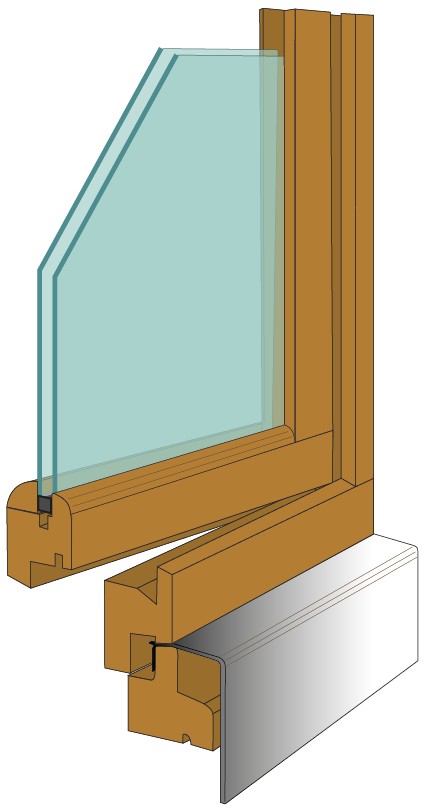 23/06/2017SOMMAIREA.	Tableau de synthèse	3B.	Principe	4Concernant la Règlementation Sécurité Incendie, en cas d’application de l’IT 249, les configurations constructives  décrites ne peuvent être prescrites en l’état et doivent faire l’objet d’adaptations permettant une maîtrise de la propagation du feu en façade. Le document « Bois construction et propagation du feu par les façades –février 2017 », constituant une « Appréciation de Laboratoire » comporte un certain nombre de solutions techniques détaillées appropriées. Tableau de synthèsePrincipeCette méthode consiste à mettre en œuvre par recouvrement sur le dormant existant une nouvelle fenêtre complète (dormant et ouvrant) en boisCette méthode peut s’appliquer lorsque la fenêtre est à rénover et que le dormant est en bon état. Attention, il n’est pas toujours aisé de fixer du neuf sur de l’existant, et sous son apparente simplicité, cette solution nécessite l’aval et l’intervention d’un professionnel. Pour cela, il faut intégrer les critères d’analyse des dormants existants du DTU 36.5.LuminositéDiminution de la taille de l’ouverture Isolation thermiqueDépend du choix de la menuiserie neuve, mais la performance thermique de l’ancien dormant est plutôt défavorableIsolation acoustiqueDépend du choix de la menuiserie neuve, mais la performance acoustique de l’ancien dormant est plutôt défavorableMise en œuvreFacilité de mise en œuvre, hormis la gestion de l’étanchéité à l’eau de la bavette et de l’ancien dormantPoints fortsPeu de reprise d’habillage hormis la bavetteFacilité de mise en œuvrePeu de reprise d’habillage hormis la bavetteFacilité de mise en œuvrePoints faiblesMise en œuvre difficilePerte de luminositéMise en œuvre difficilePerte de luminosité